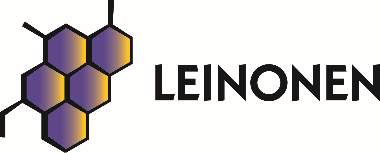 TRAINEESHIP ANNOUNCEMENTWe are growth-oriented and flexible organization. We help our customers to enter and succeed in challenging business environments by offering high quality Accounting, Payroll Management, Advisory, Administration, and Audit services. Our customers are both international and local customers from various industries. The Group has now 13 offices in 11 European countries: Finland, Estonia, Latvia, Lithuania, Sweden, Norway, Russia, Ukraine, Poland, Hungary and Bulgaria. Leinonen is a committed partner over 20 years of international business experience. We are now looking forMANAGER TRAINEE CANDIDATESYou have can-do attitude with positive and open-minded approach to challenges and other people. As our manager trainee you must have good problem solving skills and capability for working independently. The traineeship will last approximately one year and location is Vilnius, Riga or Tallinn. After a successful trainee period, you will be offered employment in one of our offices.   	We appreciate also:fluent Englishreadiness to travel and live in different countriesInterest in foreign countries and culturesknowledge about accounting and finance and/or sales and marketing and/or business developmentLanguage skillsWe offer:Interesting one-year trainee period in Baltic statesif the period is successful, we offer an employment contract in our group geographical areaflexible, international working environmentdevelopment possibilities in the growing international organizationLocal level compensationApply by sending your CV and motivation letter before 27th May 2016 to thomas.mielke@leinonensweden.se For more information, contact Thomas Mielke  +46 8 546 220 30
www.leinonen.eu  